Abingdon – Avon High School Principal’s ReportJune 15, 2022 Board MeetingEnd of year attendance data: 2021-2022.Summer school credit recovery is going well.  As expected, students are getting out of it what they put into it. We have a total of 19 students attending this year. The graduation rate as required to be reported to ISBE is 81.25%. Which is down from last year's 83.87%.That includes:Sixty-four regular graduates and two irregular graduates. (RAES)Four that officially dropped out since they began high school.Six that were retained.On Wednesday, May 25th, 30 high school students went to the Abingdon cemetery and helped the American Legion put flags out for the Memorial Day observance.The T.W.I.S.T.E.R. Program has a busy summer planned: ● Golf Camp and Soccer Club● True Crime Club -Unsolved Case Files● Dungeons & Dragons● eSports● Music Camp● Strength and Conditioning● Bowling● Field Trips● Service Learning Projects● Arts and CraftsOn the afternoon of Wednesday, June 1st, Hedding Grade School students were invited to the High School to watch Charlotte's Web, the play put on by the Set Design class. Thank you Mrs. Roberts, Miss Hart and your students.FFA held its Barnyard Day on Friday, May 27th. Thank you to everyone that brought animals. The grade school students really enjoyed the experience. Also, thank you to the homemade ice cream makers for your work.  This year's FFA State Convention is returning to Springfield on June 14-16. We will have 10 students attending. The FFA Plot was planted with soybeans on Saturday, June 4th.Congratulations to AAHS Senior Kallie Roberson for advancing to the State Track Meet in the Long jump.The Spring Sports season has concluded. The Softball team finished at 11-14. The Baseball team finished the season with a 14-9 record. The Lincoln Trail All-Conference for softball was announced. Congratulations to our A-Town Softball players for making the Lincoln Trail 2022 all-conference teams. Gabriela Bryan 1st team pitcher, Maleaha Nagel 2nd team fielder, and Taylor Ford Honorable Mention fielder.The Lincoln Trail 2022 all-conference teams for baseball was also announced. Congratulations Parker Stoneking, Parker Darst, and Leighton Damewood for making the LTC Baseball West Division 1st team.The Graduation ceremony went well. Thank you to everyone that worked to make this year's ceremony successful.Important Dates:July 4th - Independence Day Teacher Institute August 15-16First day for students August 17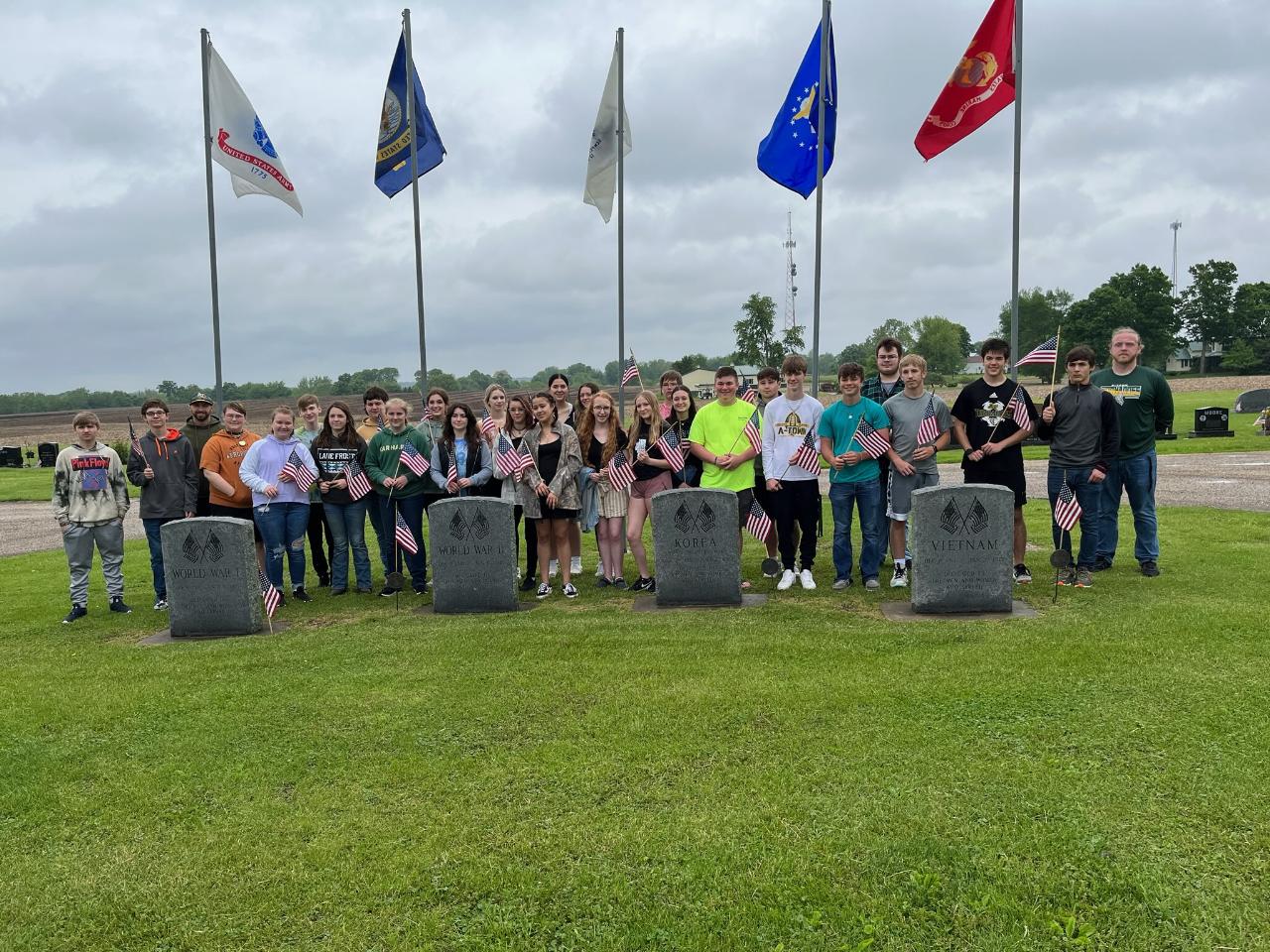 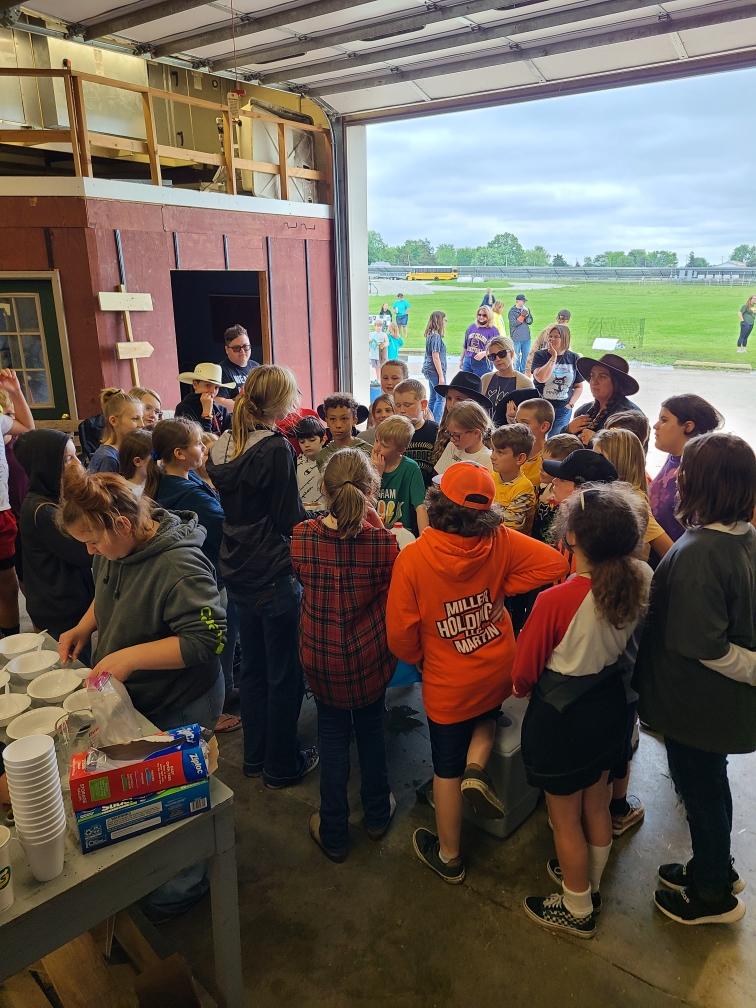 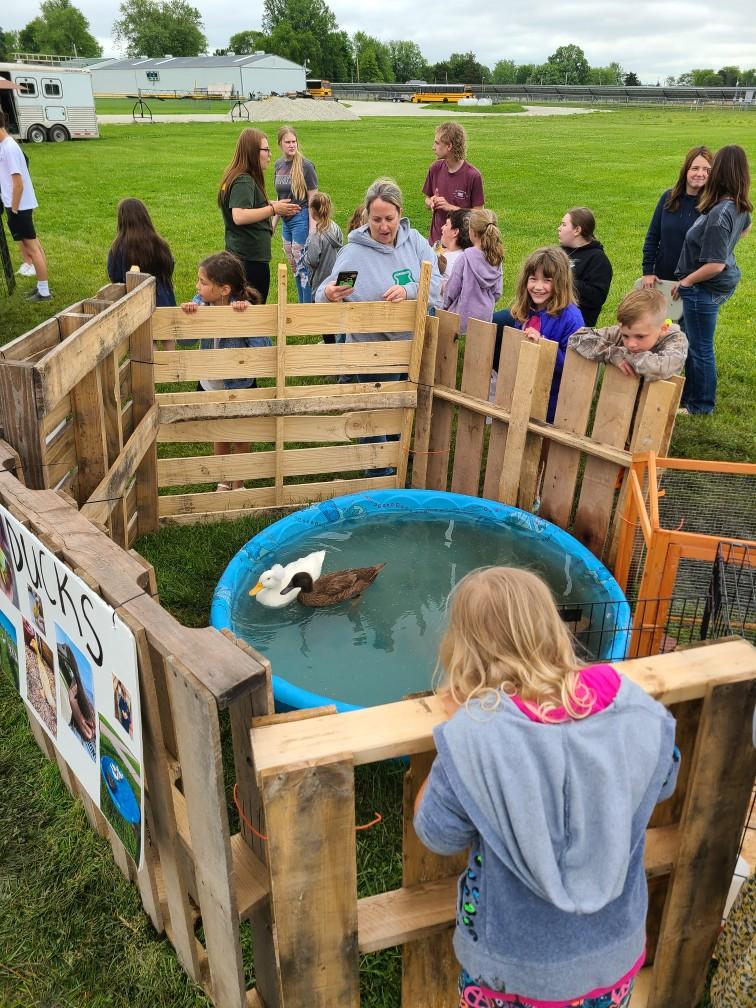 Overall AttendanceFreshmanSophomoresJuniorsSeniors89.75 %89.53%90.55%88.49%90.43%